Statutory Declaration 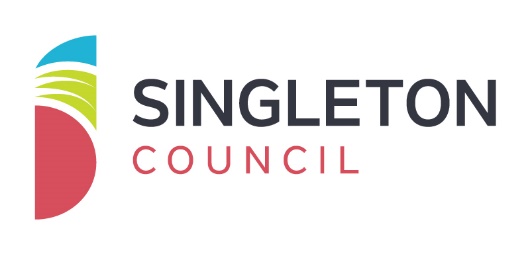 Oaths Act 1900, NSW, Ninth ScheduleRequest for Personal Information – SEPP Notification PurposesFor access under Section 57 of the Privacy and Personal Information Protection Act 1998 to a public register held by Council.I, the undersignedI, the undersignedI, the undersignedI, the undersigned, of, of[name of declarant][name of declarant][name of declarant][name of declarant][name of declarant][name of declarant][company name][company name][company name][company name][company name][company name][company name][company name]at[address of company][address of company][address of company][address of company][address of company][address of company][address of company][address of company][address of company][address of company][address of company][address of company][address of company][address of company][address of company][address of company][address of company][address of company][address of company]being the contractor responsible for SEPP infrastructure works at; being the contractor responsible for SEPP infrastructure works at; being the contractor responsible for SEPP infrastructure works at; being the contractor responsible for SEPP infrastructure works at; being the contractor responsible for SEPP infrastructure works at; being the contractor responsible for SEPP infrastructure works at; being the contractor responsible for SEPP infrastructure works at; being the contractor responsible for SEPP infrastructure works at; being the contractor responsible for SEPP infrastructure works at; being the contractor responsible for SEPP infrastructure works at; being the contractor responsible for SEPP infrastructure works at; being the contractor responsible for SEPP infrastructure works at; being the contractor responsible for SEPP infrastructure works at; being the contractor responsible for SEPP infrastructure works at; being the contractor responsible for SEPP infrastructure works at; being the contractor responsible for SEPP infrastructure works at; LotDPrequest Council provide me with the name and address of the owners of the properties adjoining being;request Council provide me with the name and address of the owners of the properties adjoining being;request Council provide me with the name and address of the owners of the properties adjoining being;request Council provide me with the name and address of the owners of the properties adjoining being;request Council provide me with the name and address of the owners of the properties adjoining being;request Council provide me with the name and address of the owners of the properties adjoining being;request Council provide me with the name and address of the owners of the properties adjoining being;request Council provide me with the name and address of the owners of the properties adjoining being;request Council provide me with the name and address of the owners of the properties adjoining being;request Council provide me with the name and address of the owners of the properties adjoining being;request Council provide me with the name and address of the owners of the properties adjoining being;request Council provide me with the name and address of the owners of the properties adjoining being;request Council provide me with the name and address of the owners of the properties adjoining being;request Council provide me with the name and address of the owners of the properties adjoining being;request Council provide me with the name and address of the owners of the properties adjoining being;request Council provide me with the name and address of the owners of the properties adjoining being;request Council provide me with the name and address of the owners of the properties adjoining being;request Council provide me with the name and address of the owners of the properties adjoining being;request Council provide me with the name and address of the owners of the properties adjoining being;request Council provide me with the name and address of the owners of the properties adjoining being;Lot:Lot:DP:DP:Lot:Lot:DP:DP:Lot:Lot:DP:DP:Lot:Lot:DP:DP:for the purpose of notification of SEPP Infrastructure work taking place on an adjoining property.for the purpose of notification of SEPP Infrastructure work taking place on an adjoining property.for the purpose of notification of SEPP Infrastructure work taking place on an adjoining property.for the purpose of notification of SEPP Infrastructure work taking place on an adjoining property.for the purpose of notification of SEPP Infrastructure work taking place on an adjoining property.for the purpose of notification of SEPP Infrastructure work taking place on an adjoining property.for the purpose of notification of SEPP Infrastructure work taking place on an adjoining property.for the purpose of notification of SEPP Infrastructure work taking place on an adjoining property.for the purpose of notification of SEPP Infrastructure work taking place on an adjoining property.for the purpose of notification of SEPP Infrastructure work taking place on an adjoining property.for the purpose of notification of SEPP Infrastructure work taking place on an adjoining property.for the purpose of notification of SEPP Infrastructure work taking place on an adjoining property.for the purpose of notification of SEPP Infrastructure work taking place on an adjoining property.for the purpose of notification of SEPP Infrastructure work taking place on an adjoining property.for the purpose of notification of SEPP Infrastructure work taking place on an adjoining property.for the purpose of notification of SEPP Infrastructure work taking place on an adjoining property.for the purpose of notification of SEPP Infrastructure work taking place on an adjoining property.for the purpose of notification of SEPP Infrastructure work taking place on an adjoining property.for the purpose of notification of SEPP Infrastructure work taking place on an adjoining property.for the purpose of notification of SEPP Infrastructure work taking place on an adjoining property.I declare and affirm that the personal information disclosed is to be used solely to facilitate the notification of a SEPP Infrastructure application matter the personal information will be kept secure and will not be retained, copied or disseminated for any unrelated purposes.And I make this solemn declaration, as the matter (or matters) aforesaid, according to the law in this belief made – and subject to the punishment by law provided for any wilfully false statement in any such declaration.I declare and affirm that the personal information disclosed is to be used solely to facilitate the notification of a SEPP Infrastructure application matter the personal information will be kept secure and will not be retained, copied or disseminated for any unrelated purposes.And I make this solemn declaration, as the matter (or matters) aforesaid, according to the law in this belief made – and subject to the punishment by law provided for any wilfully false statement in any such declaration.I declare and affirm that the personal information disclosed is to be used solely to facilitate the notification of a SEPP Infrastructure application matter the personal information will be kept secure and will not be retained, copied or disseminated for any unrelated purposes.And I make this solemn declaration, as the matter (or matters) aforesaid, according to the law in this belief made – and subject to the punishment by law provided for any wilfully false statement in any such declaration.I declare and affirm that the personal information disclosed is to be used solely to facilitate the notification of a SEPP Infrastructure application matter the personal information will be kept secure and will not be retained, copied or disseminated for any unrelated purposes.And I make this solemn declaration, as the matter (or matters) aforesaid, according to the law in this belief made – and subject to the punishment by law provided for any wilfully false statement in any such declaration.I declare and affirm that the personal information disclosed is to be used solely to facilitate the notification of a SEPP Infrastructure application matter the personal information will be kept secure and will not be retained, copied or disseminated for any unrelated purposes.And I make this solemn declaration, as the matter (or matters) aforesaid, according to the law in this belief made – and subject to the punishment by law provided for any wilfully false statement in any such declaration.I declare and affirm that the personal information disclosed is to be used solely to facilitate the notification of a SEPP Infrastructure application matter the personal information will be kept secure and will not be retained, copied or disseminated for any unrelated purposes.And I make this solemn declaration, as the matter (or matters) aforesaid, according to the law in this belief made – and subject to the punishment by law provided for any wilfully false statement in any such declaration.I declare and affirm that the personal information disclosed is to be used solely to facilitate the notification of a SEPP Infrastructure application matter the personal information will be kept secure and will not be retained, copied or disseminated for any unrelated purposes.And I make this solemn declaration, as the matter (or matters) aforesaid, according to the law in this belief made – and subject to the punishment by law provided for any wilfully false statement in any such declaration.I declare and affirm that the personal information disclosed is to be used solely to facilitate the notification of a SEPP Infrastructure application matter the personal information will be kept secure and will not be retained, copied or disseminated for any unrelated purposes.And I make this solemn declaration, as the matter (or matters) aforesaid, according to the law in this belief made – and subject to the punishment by law provided for any wilfully false statement in any such declaration.I declare and affirm that the personal information disclosed is to be used solely to facilitate the notification of a SEPP Infrastructure application matter the personal information will be kept secure and will not be retained, copied or disseminated for any unrelated purposes.And I make this solemn declaration, as the matter (or matters) aforesaid, according to the law in this belief made – and subject to the punishment by law provided for any wilfully false statement in any such declaration.I declare and affirm that the personal information disclosed is to be used solely to facilitate the notification of a SEPP Infrastructure application matter the personal information will be kept secure and will not be retained, copied or disseminated for any unrelated purposes.And I make this solemn declaration, as the matter (or matters) aforesaid, according to the law in this belief made – and subject to the punishment by law provided for any wilfully false statement in any such declaration.I declare and affirm that the personal information disclosed is to be used solely to facilitate the notification of a SEPP Infrastructure application matter the personal information will be kept secure and will not be retained, copied or disseminated for any unrelated purposes.And I make this solemn declaration, as the matter (or matters) aforesaid, according to the law in this belief made – and subject to the punishment by law provided for any wilfully false statement in any such declaration.I declare and affirm that the personal information disclosed is to be used solely to facilitate the notification of a SEPP Infrastructure application matter the personal information will be kept secure and will not be retained, copied or disseminated for any unrelated purposes.And I make this solemn declaration, as the matter (or matters) aforesaid, according to the law in this belief made – and subject to the punishment by law provided for any wilfully false statement in any such declaration.I declare and affirm that the personal information disclosed is to be used solely to facilitate the notification of a SEPP Infrastructure application matter the personal information will be kept secure and will not be retained, copied or disseminated for any unrelated purposes.And I make this solemn declaration, as the matter (or matters) aforesaid, according to the law in this belief made – and subject to the punishment by law provided for any wilfully false statement in any such declaration.I declare and affirm that the personal information disclosed is to be used solely to facilitate the notification of a SEPP Infrastructure application matter the personal information will be kept secure and will not be retained, copied or disseminated for any unrelated purposes.And I make this solemn declaration, as the matter (or matters) aforesaid, according to the law in this belief made – and subject to the punishment by law provided for any wilfully false statement in any such declaration.I declare and affirm that the personal information disclosed is to be used solely to facilitate the notification of a SEPP Infrastructure application matter the personal information will be kept secure and will not be retained, copied or disseminated for any unrelated purposes.And I make this solemn declaration, as the matter (or matters) aforesaid, according to the law in this belief made – and subject to the punishment by law provided for any wilfully false statement in any such declaration.I declare and affirm that the personal information disclosed is to be used solely to facilitate the notification of a SEPP Infrastructure application matter the personal information will be kept secure and will not be retained, copied or disseminated for any unrelated purposes.And I make this solemn declaration, as the matter (or matters) aforesaid, according to the law in this belief made – and subject to the punishment by law provided for any wilfully false statement in any such declaration.I declare and affirm that the personal information disclosed is to be used solely to facilitate the notification of a SEPP Infrastructure application matter the personal information will be kept secure and will not be retained, copied or disseminated for any unrelated purposes.And I make this solemn declaration, as the matter (or matters) aforesaid, according to the law in this belief made – and subject to the punishment by law provided for any wilfully false statement in any such declaration.I declare and affirm that the personal information disclosed is to be used solely to facilitate the notification of a SEPP Infrastructure application matter the personal information will be kept secure and will not be retained, copied or disseminated for any unrelated purposes.And I make this solemn declaration, as the matter (or matters) aforesaid, according to the law in this belief made – and subject to the punishment by law provided for any wilfully false statement in any such declaration.I declare and affirm that the personal information disclosed is to be used solely to facilitate the notification of a SEPP Infrastructure application matter the personal information will be kept secure and will not be retained, copied or disseminated for any unrelated purposes.And I make this solemn declaration, as the matter (or matters) aforesaid, according to the law in this belief made – and subject to the punishment by law provided for any wilfully false statement in any such declaration.I declare and affirm that the personal information disclosed is to be used solely to facilitate the notification of a SEPP Infrastructure application matter the personal information will be kept secure and will not be retained, copied or disseminated for any unrelated purposes.And I make this solemn declaration, as the matter (or matters) aforesaid, according to the law in this belief made – and subject to the punishment by law provided for any wilfully false statement in any such declaration.Declared at:Declared at:Declared at:ononon[place][place][place][place][place][place][place][place][place][place][date][date][date][date][signature of declarant][signature of declarant][signature of declarant][signature of declarant][signature of declarant][signature of declarant][signature of declarant][signature of declarant][signature of declarant]In the presence of an authorised witness, who states: I,In the presence of an authorised witness, who states: I,In the presence of an authorised witness, who states: I,In the presence of an authorised witness, who states: I,In the presence of an authorised witness, who states: I,In the presence of an authorised witness, who states: I,In the presence of an authorised witness, who states: I,In the presence of an authorised witness, who states: I,In the presence of an authorised witness, who states: I,[name of authorised witness][name of authorised witness][name of authorised witness][name of authorised witness][name of authorised witness][name of authorised witness][name of authorised witness][name of authorised witness][name of authorised witness][name of authorised witness][name of authorised witness]a, Justice of the Peace certify the following matters concerning the making of this statutory declaration by the person who made it: [*cross out any text that does not apply]*I saw the face of the person OR *I did not see the face of the person because the person was wearing a face covering, but I am satisfied that the person had a special justification for not removing the covering, and*I have known the person for at least 12 months OR *I have confirmed the person’s identity using an a, Justice of the Peace certify the following matters concerning the making of this statutory declaration by the person who made it: [*cross out any text that does not apply]*I saw the face of the person OR *I did not see the face of the person because the person was wearing a face covering, but I am satisfied that the person had a special justification for not removing the covering, and*I have known the person for at least 12 months OR *I have confirmed the person’s identity using an a, Justice of the Peace certify the following matters concerning the making of this statutory declaration by the person who made it: [*cross out any text that does not apply]*I saw the face of the person OR *I did not see the face of the person because the person was wearing a face covering, but I am satisfied that the person had a special justification for not removing the covering, and*I have known the person for at least 12 months OR *I have confirmed the person’s identity using an a, Justice of the Peace certify the following matters concerning the making of this statutory declaration by the person who made it: [*cross out any text that does not apply]*I saw the face of the person OR *I did not see the face of the person because the person was wearing a face covering, but I am satisfied that the person had a special justification for not removing the covering, and*I have known the person for at least 12 months OR *I have confirmed the person’s identity using an a, Justice of the Peace certify the following matters concerning the making of this statutory declaration by the person who made it: [*cross out any text that does not apply]*I saw the face of the person OR *I did not see the face of the person because the person was wearing a face covering, but I am satisfied that the person had a special justification for not removing the covering, and*I have known the person for at least 12 months OR *I have confirmed the person’s identity using an a, Justice of the Peace certify the following matters concerning the making of this statutory declaration by the person who made it: [*cross out any text that does not apply]*I saw the face of the person OR *I did not see the face of the person because the person was wearing a face covering, but I am satisfied that the person had a special justification for not removing the covering, and*I have known the person for at least 12 months OR *I have confirmed the person’s identity using an a, Justice of the Peace certify the following matters concerning the making of this statutory declaration by the person who made it: [*cross out any text that does not apply]*I saw the face of the person OR *I did not see the face of the person because the person was wearing a face covering, but I am satisfied that the person had a special justification for not removing the covering, and*I have known the person for at least 12 months OR *I have confirmed the person’s identity using an a, Justice of the Peace certify the following matters concerning the making of this statutory declaration by the person who made it: [*cross out any text that does not apply]*I saw the face of the person OR *I did not see the face of the person because the person was wearing a face covering, but I am satisfied that the person had a special justification for not removing the covering, and*I have known the person for at least 12 months OR *I have confirmed the person’s identity using an a, Justice of the Peace certify the following matters concerning the making of this statutory declaration by the person who made it: [*cross out any text that does not apply]*I saw the face of the person OR *I did not see the face of the person because the person was wearing a face covering, but I am satisfied that the person had a special justification for not removing the covering, and*I have known the person for at least 12 months OR *I have confirmed the person’s identity using an a, Justice of the Peace certify the following matters concerning the making of this statutory declaration by the person who made it: [*cross out any text that does not apply]*I saw the face of the person OR *I did not see the face of the person because the person was wearing a face covering, but I am satisfied that the person had a special justification for not removing the covering, and*I have known the person for at least 12 months OR *I have confirmed the person’s identity using an a, Justice of the Peace certify the following matters concerning the making of this statutory declaration by the person who made it: [*cross out any text that does not apply]*I saw the face of the person OR *I did not see the face of the person because the person was wearing a face covering, but I am satisfied that the person had a special justification for not removing the covering, and*I have known the person for at least 12 months OR *I have confirmed the person’s identity using an a, Justice of the Peace certify the following matters concerning the making of this statutory declaration by the person who made it: [*cross out any text that does not apply]*I saw the face of the person OR *I did not see the face of the person because the person was wearing a face covering, but I am satisfied that the person had a special justification for not removing the covering, and*I have known the person for at least 12 months OR *I have confirmed the person’s identity using an a, Justice of the Peace certify the following matters concerning the making of this statutory declaration by the person who made it: [*cross out any text that does not apply]*I saw the face of the person OR *I did not see the face of the person because the person was wearing a face covering, but I am satisfied that the person had a special justification for not removing the covering, and*I have known the person for at least 12 months OR *I have confirmed the person’s identity using an a, Justice of the Peace certify the following matters concerning the making of this statutory declaration by the person who made it: [*cross out any text that does not apply]*I saw the face of the person OR *I did not see the face of the person because the person was wearing a face covering, but I am satisfied that the person had a special justification for not removing the covering, and*I have known the person for at least 12 months OR *I have confirmed the person’s identity using an a, Justice of the Peace certify the following matters concerning the making of this statutory declaration by the person who made it: [*cross out any text that does not apply]*I saw the face of the person OR *I did not see the face of the person because the person was wearing a face covering, but I am satisfied that the person had a special justification for not removing the covering, and*I have known the person for at least 12 months OR *I have confirmed the person’s identity using an a, Justice of the Peace certify the following matters concerning the making of this statutory declaration by the person who made it: [*cross out any text that does not apply]*I saw the face of the person OR *I did not see the face of the person because the person was wearing a face covering, but I am satisfied that the person had a special justification for not removing the covering, and*I have known the person for at least 12 months OR *I have confirmed the person’s identity using an a, Justice of the Peace certify the following matters concerning the making of this statutory declaration by the person who made it: [*cross out any text that does not apply]*I saw the face of the person OR *I did not see the face of the person because the person was wearing a face covering, but I am satisfied that the person had a special justification for not removing the covering, and*I have known the person for at least 12 months OR *I have confirmed the person’s identity using an a, Justice of the Peace certify the following matters concerning the making of this statutory declaration by the person who made it: [*cross out any text that does not apply]*I saw the face of the person OR *I did not see the face of the person because the person was wearing a face covering, but I am satisfied that the person had a special justification for not removing the covering, and*I have known the person for at least 12 months OR *I have confirmed the person’s identity using an a, Justice of the Peace certify the following matters concerning the making of this statutory declaration by the person who made it: [*cross out any text that does not apply]*I saw the face of the person OR *I did not see the face of the person because the person was wearing a face covering, but I am satisfied that the person had a special justification for not removing the covering, and*I have known the person for at least 12 months OR *I have confirmed the person’s identity using an a, Justice of the Peace certify the following matters concerning the making of this statutory declaration by the person who made it: [*cross out any text that does not apply]*I saw the face of the person OR *I did not see the face of the person because the person was wearing a face covering, but I am satisfied that the person had a special justification for not removing the covering, and*I have known the person for at least 12 months OR *I have confirmed the person’s identity using an identification document and the document I relied on was:identification document and the document I relied on was:identification document and the document I relied on was:identification document and the document I relied on was:identification document and the document I relied on was:identification document and the document I relied on was:identification document and the document I relied on was:identification document and the document I relied on was:identification document and the document I relied on was:identification document and the document I relied on was:identification document and the document I relied on was:identification document and the document I relied on was:identification document and the document I relied on was:identification document and the document I relied on was:......[describe identification document relied on][describe identification document relied on][describe identification document relied on][describe identification document relied on][describe identification document relied on][describe identification document relied on][signature of authorised witness][signature of authorised witness][signature of authorised witness][signature of authorised witness][signature of authorised witness][signature of authorised witness][signature of authorised witness][signature of authorised witness][signature of authorised witness][signature of authorised witness][signature of authorised witness][date][date][date][date][date][date]